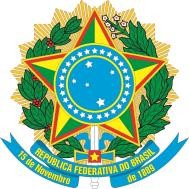 MINISTÉRIO DA EDUCAÇÃO UNIVERSIDADE FEDERAL RURAL DO SEMI-ÁRIDO                                                                DECLARAÇÃOEu,  matrícula SIAPE Nº , cargo , lotado na , declaro que participarei do seguinte encontro, a fim de requerer o cadastro do meu afastamento no Sistema de Concessão de Diárias e Passagens (SCDP):__________________________Assinatura do propostoDATAHORÁRIONOME E FUNÇÃO DA PESSOA COM QUEM VAI SE REUNIRASSUNTO E OBJETIVO DA REUNIÃOLOCAL